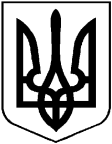  УКРАЇНА ХУСТСЬКА  МІСЬКА  РАДА  IV  СЕСІЯ   VII   СКЛИКАННЯРІШЕННЯ №170Про затвердження технічної документації із землеустрою щодо встановлення (відновлення) меж земельної ділянки в натурі (на місцевості) зі зміною конфігурації , без зміни площі гр. Тома Юрію Йосиповичу	Розглянувши заяву гр. Тома Ю.Й. за реєстр. №548 від 15.12.2015 р., матеріали технічної документації, погоджені відповідними службами та суміжними землекористувачами, Рішення Хустського районного суду від 26 листопада 2014 року, яким визнано право власності на індивідуальний житловий будинок в м. Хуст по вул. Львівська, №93 «а» за гр. Тома Юрієм Йосиповичем, Державний акт на право власності на земельну ділянку серії ІІІ-ЗК №045639 від 05.06.2007 р., свідоцтво про право на спадщину за законом №56313159 від 18.08.2014 року, Витяг про реєстрацію в Спадковому реєстрі №38155939 від 18.08.2014 року, Витяг з Державного реєстру речових прав на нерухоме майно про реєстрацію права власності, індексний №25718030 від 18.08.2014 року, керуючись ст. 12, 186-1 Земельного Кодексу України, ст. 55 Закону України «Про землеустрій», Законом України «Про регулювання містобудівної діяльності», ст. 144 Конституції України, пп. 34 п.1 ст. 26, Закону України «Про місцеве самоврядування в Україні» та враховуючи висновки постійної депутатської комісії з питань землекористування та охорони навколишнього середовища, керуючись інтересами територіальної громади, сесія міської ради вирішила:1. Затвердити технічну документацію із землеустрою щодо встановлення (відновлення) меж земельної ділянки в натурі (на місцевості) зі зміною конфігурації без зміни площі гр. Тома Юрію Йосиповичу, мешканцю м. Хуст, вул. Львівська, №93 на земельну ділянку площею 0,1000 га в м. Хуст по вул. Львівська, №93 для будівництва та обслуговування житлового будинку, господарських будівель і споруд (присадибної ділянки).2. Контроль за виконанням даного рішення покласти на постійну депутатську комісію з питань землекористування та охорони навколишнього середовища та відділ земельних ресурсів Хустської міської ради.08.04. 2016  року м. ХустМІСЬКИЙ ГОЛОВАВ. КАЩУК